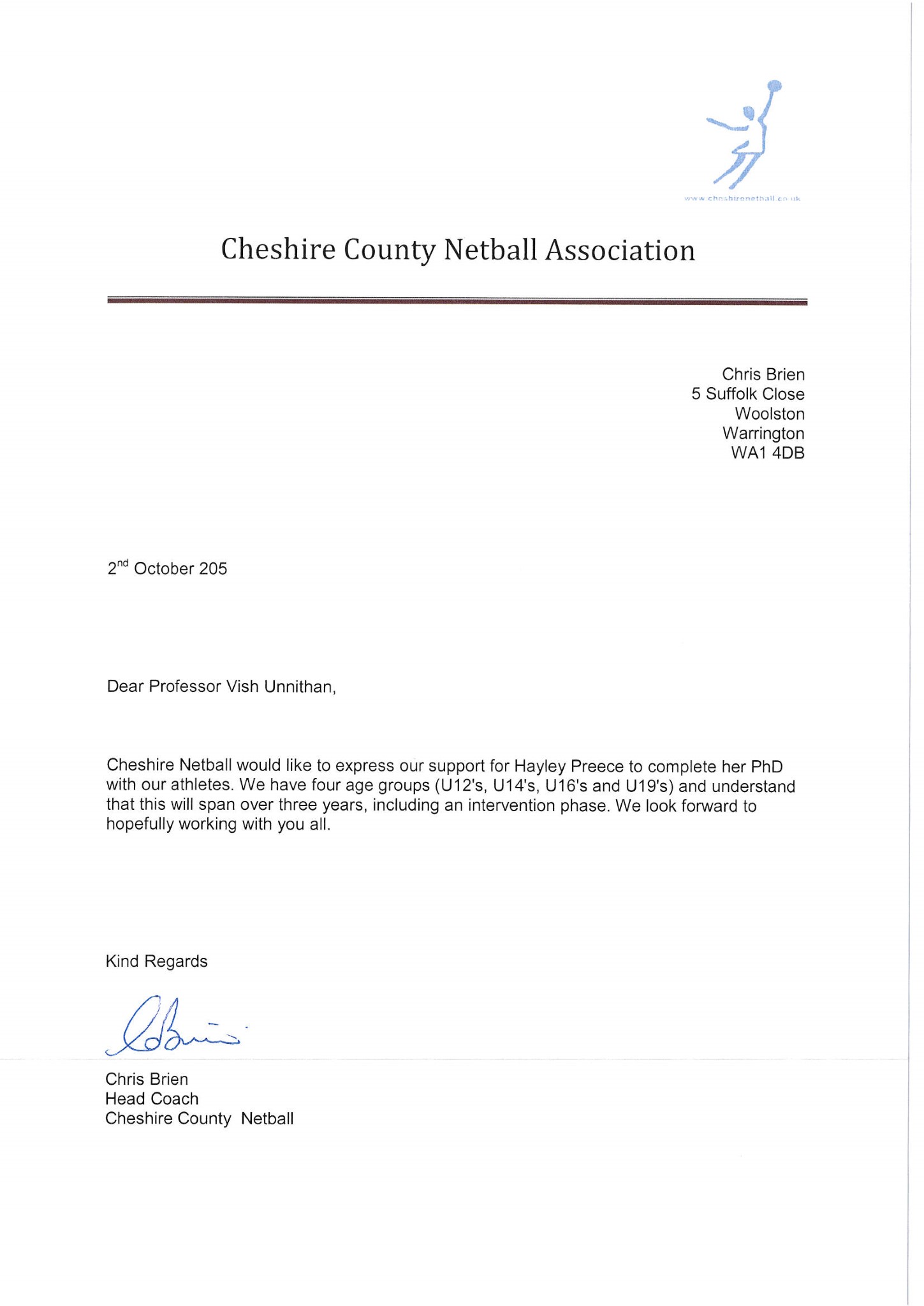 October 2018Payment of Cheshire County Elite Match Fees by BACSIf you would like to pay your fees by BACS please use the following bank details.Bank:		Lloyds Sort code: 	30-99-14Ac no: 		02254214It is important that you also use the following referenceReference: Elite-team name - monthAny queries please email Anita Wareing: Ccnatreasurer@gmail.com ThanksEstelle GrahamCCNA Chair